MATHEMATIQUES  MOYENNE SECTIONSemaines 17 , 18 et 19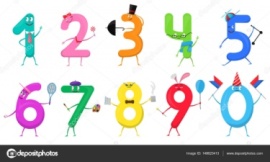 Chers parents de moyens, voici les notions de mathématiques que nous devions travailler en classe après les vacances de printemps, ainsi que certains jeux (en annexes sur le blog).Cela vous donne une idée de ce que votre enfant peut commencer à faire avec votre aide (d’autres jeux que vous avez chez vous peuvent compéter ou remplacer les nôtres !)Bien-sûr nous reprendrons tout cela avec les enfants quand l’école sera de nouveau ouverte. Bon courage à tous !                        Caroline et LaurieNUMERATION : les compléments à 5 et à 10Voici deux idées d’activités pour s’entrainer à manipuler les quantités manquantes.Augmenter le nombre de pions et de cases en fonction du niveau de votre enfant (sans dépasser 10 en moyenne section) https://www.youtube.com/watch?v=NW-kTNEwkq8&feature=youtu.behttps://www.youtube.com/watch?v=Td8naH4RhhkNUMERATION : associer le nom des nombres avec leur écriture chiffrée (de 1 à 10)Dominos en lignehttps://tidou.fr/tout-age/226-jeu-de-dominosMémory de chiffreshttps://lululataupe.com/4-6-ans/jeux-de-memoire/188-memory-chiffres-de-1-a-5« Je fais ma pizza »  →Jeu disponible dans cette rubrique sur le blog à adapter avec votre dinette à la maison, ou de la pâte à modeler FORMES ET GRANDEURS : Comparer et ranger les objets selon leur masseA l’occasion de préparations en cuisine, faites participer vos enfants pour la pesée des aliments.En classe nous utiliserons une balance de Roberval pour peser différents objets.En attendant, votre enfant peut s’amuser avec la notion de poids et d’équilibre et fabriquant des mobiles ! En voici des exemples :https://www.teteamodeler.com/bricolage/bricolage-enfant/bricolage-decoration/mobiles-enfanthttps://www.cabaneaidees.com/mobile-facon-calder/